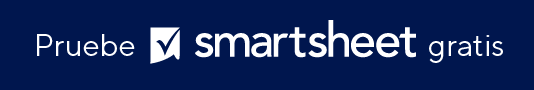 PLANTILLA DE FORMULARIO DE INVENTARIO DE PEQUEÑAS EMPRESASPLANTILLA DE FORMULARIO DE INVENTARIO DE PEQUEÑAS EMPRESASPLANTILLA DE FORMULARIO DE INVENTARIO DE PEQUEÑAS EMPRESASPLANTILLA DE FORMULARIO DE INVENTARIO DE PEQUEÑAS EMPRESASPLANTILLA DE FORMULARIO DE INVENTARIO DE PEQUEÑAS EMPRESASPLANTILLA DE FORMULARIO DE INVENTARIO DE PEQUEÑAS EMPRESASPLANTILLA DE FORMULARIO DE INVENTARIO DE PEQUEÑAS EMPRESASPLANTILLA DE FORMULARIO DE INVENTARIO DE PEQUEÑAS EMPRESASPLANTILLA DE FORMULARIO DE INVENTARIO DE PEQUEÑAS EMPRESASPLANTILLA DE FORMULARIO DE INVENTARIO DE PEQUEÑAS EMPRESASPLANTILLA DE FORMULARIO DE INVENTARIO DE PEQUEÑAS EMPRESASPLANTILLA DE FORMULARIO DE INVENTARIO DE PEQUEÑAS EMPRESASREORDENARN.º DE ARTÍCULONOMBREFABRICANTEDESCRIPCIÓNCOSTO POR ARTÍCULOCANTIDAD DE EXISTENCIASVALOR DEL INVENTARIONIVEL DE REORDENACIÓNDÍAS POR REORDENACIÓN CANTIDAD DE REORDENACIÓN DE ARTÍCULOS ¿ARTÍCULO DESCONTINUADO?OKA123ARTÍCULO AColeDescripción del Artículo AUSD 10,00200USD 2000,0050 14  100 SíReordenar B123Artículo BColeDescripción del Artículo BUSD 20,00 100USD 2000,005030  20NoOKUSD 0,00OKUSD 0,00OKUSD 0,00OKUSD 0,00OKUSD 0,00OKUSD 0,00OKUSD 0,00OKUSD 0,00OKUSD 0,00RENUNCIATodos los artículos, las plantillas o la información que proporcione Smartsheet en el sitio web son solo de referencia. Mientras nos esforzamos por mantener la información actualizada y correcta, no hacemos declaraciones ni garantías de ningún tipo, explícitas o implícitas, sobre la integridad, precisión, confiabilidad, idoneidad o disponibilidad con respecto al sitio web o la información, los artículos, las plantillas o los gráficos relacionados que figuran en el sitio web. Por lo tanto, cualquier confianza que usted deposite en dicha información es estrictamente bajo su propio riesgo.